True Medical Imaging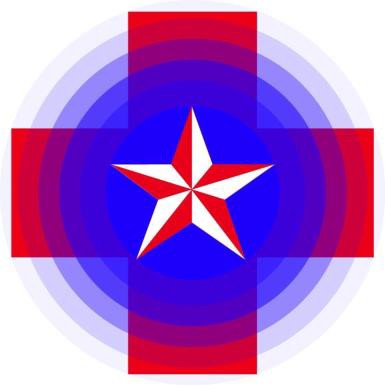 3502 SPID, Corpus Christi, TX  78415info@truemedicalimaging.com    www.truemedicalimaging.comPh: (361) 854-4400	Fax: (361) 854-4420PRE-SCREENING FORMDO YOU HAVE THE FOLLOWING?IF SO, WHAT DOCTOR 	, NUMBER 	  IF YOU DID HAVE LABS PLEASE BRING A COPY OF THEM TO YOUR APPOINTMENT.IF YOU ANSWERED YES TO ANY OF THE ABOVE QUESTIONS, PLEASE CONTACT OUR OFFICE AS SOON AS POSSIBLE TO SPEAK WITH A TECHNOLOGIST. IF YOU HAVE A CARD AND/OR DOCUMENTATION THAT STATES THE DEVICE IS MRI SAFE PLEASE HAVE THAT READY.IF AT ALL POSSIBLE PLEASE WEAR LOOSE COMFORTABLE CLOTHING FREE OF METAL BUTTONS OR ZIPPERS AND TO PLEASE REMOVE ALL PIERCINGS AND JEWERY. FEMALES PLEASE WEAR A BRA WITHOUT UNDERWIRE OR METAL CLIPS.100% Veteran Owned and Operated	R 052216CARDIAC PACEMAKERYES 	NO 	IMPLANTED DEFIBRILLATORYES 	NO 	HEART VALVE REPLACEMENTYES 	NO 	CORONARY ARTERY CLIPSYES 	N0 	ANEURYSM CLIPS FROM BRAIN SURGERYYES 	NO 	BRAIN SHUNTYES 	NO 	NEUROSTIMULATORSYES 	NO 	EAR PROSTHESIS (COCHLEAR IMPLANTS)YES 	NO 	ANY INTERNAL METAL FRAGMENTSYES 	_NO 	ANY SURGERY IN THE LAST SIX WEEKSYES 	NO 	ANY IMPLANTED ELECTRONIC DEVICEYES 	NO 	COUGHINGYES 	NO 	CLAUSTROPHOBICYES 	NO 	PREGNANTYES 	NO 	IUD TYPEYES 	NO 	IF CONTRAST, HAD LABS WITHIN 30 DAYSYES 	NO 	